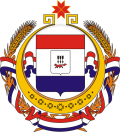 Совет депутатов Вармазейского сельского поселения Большеигнатовского муниципального района Республики МордовияРешениеСовета депутатов Вармазейского сельского поселения Большеигнатовского муниципального района второго созыва От 11 февраля 2022 года                                                        №22аО проведении и организации схода граждан В соответствии с Федеральным законом от 6 октября . № 131-ФЗ «Об общих принципах организации местного самоуправления в Российской Федерации», Уставом Вармазейского сельского поселения Большеигнатовского  муниципального района, Положением о порядке самообложения граждан, утвержденным решением Совета депутатов Вармазейского сельского поселения Большеигнатовского муниципального района от «30» июля 2020г. №77, на основании ходатайства депутатов Совета депутатов Вармазейского сельского поселения Большеигнатовского муниципального района (зарегистрированное «04» февраля 2022 г. за № 1) и в целях решения населением, проживающим на территории села Вармазейка Вармазейского сельского поселения Большеигнатовского  муниципального района, вопроса местного значения Совет депутатов Вармазейского сельского поселения Большеигнатовского муниципального района решил:Назначить проведение схода граждан по вопросу введения и использования средств самообложения граждан в селе Вармазейка Вармазейского сельского поселения Большеигнатовского муниципального района на 10 часов 00 минут 14 марта 2022 года  в виде открытого  голосования.Сформулировать вопрос, выносимый на сход граждан, следующим образом:Согласны ли Вы на введение  в 2022 г. средств самообложения граждан в сумме 1500(одна тысяча пятсот) рублей с каждого совершеннолетнего жителя, проживающего на территории села Вармазейка Вармазейского сельского поселения Большеигнатовского муниципального района, и направление полученных средств на решение вопроса местного : на  содержание мест захоронения в селе Вармазейка Вармазейского  сельского поселения Большеигнатовского муниципального района:- вырубка деревьев на территории кладбища в селе Вармазейка;- приобретение строительных материалов и ремонт изгороди на кладбище в села  Вармазейка.            3.   Создать комиссию по организации и проведению схода граждан (далее – Комиссия) в селе  Вармазейка Вармазейского сельского поселения Большеигнатовского муниципального района Республики Мордовия в следующем составе:   Рабина Антонина Риммовна – глава Вармазейского сельского поселения - председатель комиссии;  Плотникова Светлана Викторовна – заместитель главы сельского поселения - секретарь комиссии;  (по согласованию);члены комиссии:      Козлова Любовь Николаевна – заведующая структурным подразделением Дом культуры Вармазейского  сельского  поселения  Большеигнатовского муниципального района (по согласованию); Кабаев Владимир Юрьевич – житель села Вармазейка (по согласованию);Тумаева Любовь Петровна	– житель села Вармазейка (по согласованию). 4. Настоящее решение   вступает в силу после его официального опубликования в  информационном бюллетене Вармазейского сельского поселения Большеигнатовского муниципального района и подлежит размещению на сайте органов местного самоуправления Вармазейского сельского поселения Большеигнатовского муниципального района.Глава сельского поселения                                                               А.Р.Рабина